Hi [first name],The safety and security on schools and campuses is more important than ever. From active shooter training, threat assessments, social media, and mental health, there are an infinite number of topics that come to mind when you hear the words “campus safety” and so much research to be done on the services and products available.As a partner in the fight to make campuses safer, I am excited to let you know that [company name] will be a sponsor at the 9th Annual Campus Safety Conference [West, Texas and/or East] on [date] at [location], a 2-1/2 day intensive conference that brings together security, public safety, emergency management, administration, facilities, business, and IT professionals responsible for protecting K-12 and Higher Education campuses and districts for learning and networking.I wanted to personally invite you to Campus Safety Conference. Click here to register and use code [discount code] to save $50 on a conference pass!I look forward to seeing you there![signature]Images available to use as you wish in your email: 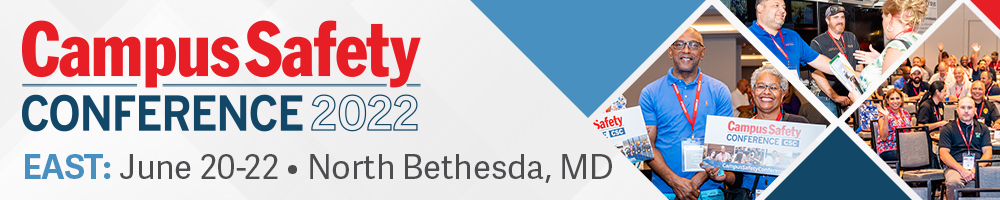 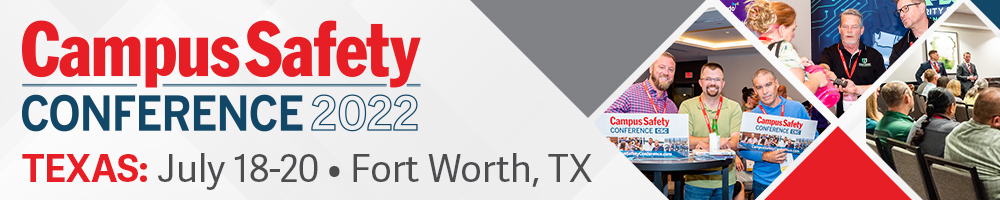 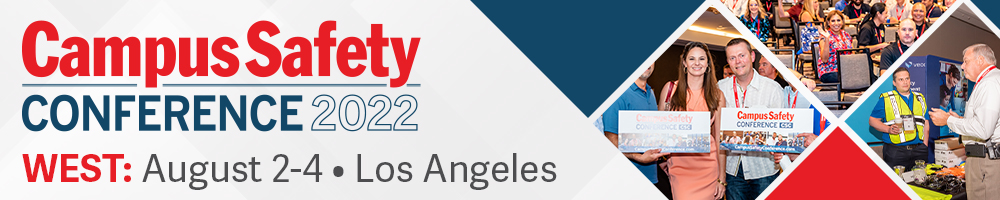 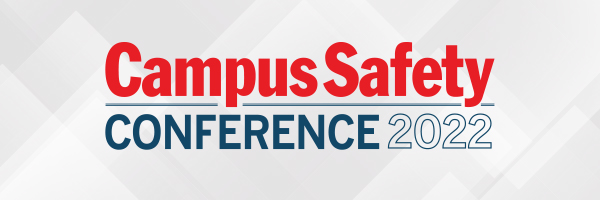 